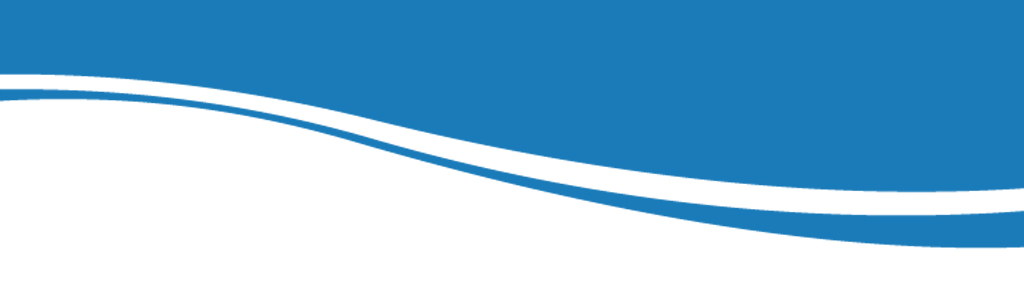 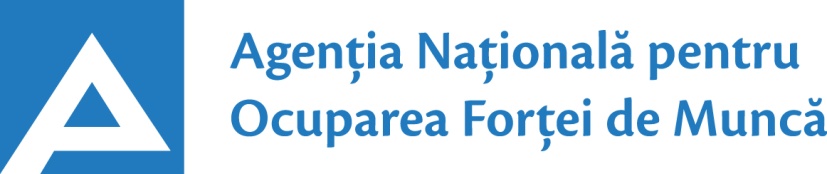 31.01.202324.01.2017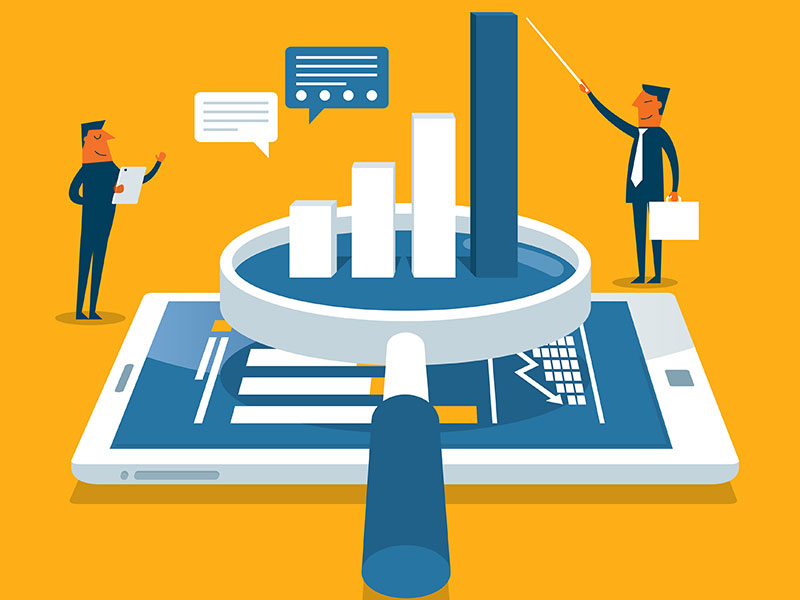  Observatorul pieței munciiConform  bazei de date a Agenției Naționale pentru Ocuparea Forței de Muncă la data de 31.01.2023 erau în evidență 10088 locuri de muncă vacante, care pot fi accesate atât de femei, cât și de bărbați.  În aspect teritorial, numărul locurilor de muncă vacante, disponibile în fiecare subdiviziune teritorială de ocupare a forței de muncă, constituie: Pentru persoanele cu nivel de instruire superior și mediu de specialitate sunt disponibile1998 locuri de muncă vacante, constituind cca 20% din numărul total de locuri vacante. Pentru persoanele cu nivel de instruire secundar profesional și pentru muncitori necalificați/muncitoare necalificate, Agenția Națională pentru Ocuparea Forței de Muncă oferă 8090 locuri de muncă, ce constituie 80% din numărul total de locuri de muncă vacante:Sunt oferite următoarele locuri de muncă pentru muncitori necalificați/muncitoare necalificate:Persoanele aflate în căutarea unui loc de muncă, se pot adresa la subdiviziunile teritoriale pentru ocuparea forței de muncă, unde pot primi informații privind locurile vacante. Prezentul buletin este elaborat în concordanță cu „Clasificatorul ocupațiilor din Republica Moldova (CORM 006-21)”, aprobat prin ordinul Ministerului Muncii,Protecției Sociale nr. 11 din 12.11.2021.STOFMLocuri vacanteSTOFMLocuri vacantemun. Chișinău4273Soroca104Bălți1132Briceni85Ungheni1021Fălești75Ialoveni389Leova74Strășeni305Basarabeasca68UTAG247Șoldănești66Căușeni215Ștefan Vodă57Călărași200Telenești55Edineț198Glodeni53Nisporeni179Ocnița53Orhei174Dondușeni46Anenii Noi173Dubăsari30Cimișlia154Drochia24Râșcani141Hâncești23Florești120Criuleni11Cahul114Rezina10Cantemir109Sângerei4Taraclia106Domenii/grupe majore/ocupațiiLocuri vacanteTotalDin care:Tehnicieni/tehniciene, maiștri și alți specialiști asimilați/alte specialiste asimilate657subofițer în domeniul ordinii publiceși securității statului – 143ofițer de investigații – 139ofițer de urmărire penală – 72subofițer de investigații – 65ofițer în domeniul ordinii publice și sec. statului – 48subofițer în securitatea frontierei - 38laborant/laborantă (diverse domenii) – 23tehnician/tehniciană (diverse domenii) – 19inspector/inspectoare de securitate – 17inspector/inspectoare (diverse domenii) – 16maistru de instruire – 15controlor/controloare calitatea producțieiproceselor tehnologice – 11maistru (diverse domenii) – 11ofițer de legătură în domeniul ordinii publice și securității statului – 10ofițer punte secund – 10tehnician/tehniciană mecanic(ă) - 6bucătar-șef/bucătăreasă-șefă - 5antrenor/antrenoare – 5tehnician/tehniciană hidrolog(ă) – 4Specialiști/specialiste în diverse domenii de activitate439inginer/ingineră (diverse domenii) – 60șef/șefă (diverse domenii)  – 40specialist/specialistă (diverse domenii) – 28manager (diverse ramuri) – 27șef/șefă echipă în industria prelucrătoare – 25balerin/balerină - 17 director/directoare (diverse domenii) – 17secretar/secretară (diverse domenii) – 16jurist/juristă – 13manager de oficiu – 12statistician/statisticiană - 10redactor/redactoare – 10șef/șefă secție în alte ramuri – 10grefier/grefieră – 10aparatist principal – 10manager (șef/șefă) în comerț/vânzări – 10manager în vânzări – 9inginer/ingineră tehnolog(ă) în industrie și producție - 8 consultant/consultantă (diverse domenii) - 8documentarist/ documentaristă – 8șef/șefă oficiul poștal – 8inginer/ingineră cadastral(ă) – 8 editor coordonator/editoare /coordonatoareprograme TV – 7formator/formatoare – 7mediator/mediatoare - 6producător/producătoare audio/video – 6inginer/ingineră chimist(ă) - 6tehnolog/tehnologă în industria alimentară – 5solist/solistă de balet – 5inginer/ingineră electrician(ă) – 5specialist/specialistă în recrutare - 5inginer/ingineră mecanic(ă) - 5inginer/ingineră mecanic(ă) utilaj tehnologic – 4specialist/specialistă integrare date – 4redactor prezentator/redactoare prezentatoare de televiziune – 4arhitect/arhitectă – 3agronom/agronomă - 3Specialiști/specialiste în sănătate și asistență socială427medic specialist – 112asistent/asistentă medical(ă) – 100asistent/asistentă parental(ă) profesionist(ă) – 50asistent/asistentă personal (ă) – 23asistent/asistentă social(ă) – 22medic medicină de familie – 21medic medicină generală – 18asistent/asistentă social(ă)-comunitar(ă) – 15felcer/felceră laborant(ă) – 11farmacist/farmacistă – 10asistent/asistentă medical(ă) comunitar(ă) – 9medic stomatolog generalist – 7medic veterinar specialist - 6maseur/maseuză - 6asistent/asistentă medical(ă) specializat(ă) – 5defectoscopist la controlul ultrasonic – 5kinetoterapeut/kinetoterapeută – 4medic auditor - 3Specialiști/specialiste în activități financiare și asigurări 111contabil/contabilă – 43agent/agentă de vânzări - 24consultant/consultantă vânzări – 9economist/economistă – 7specialist/specialistă în domeniul bancar/nebancar-7merceolog/merceolog - 6reprezentant/reprezentantă comercial-tehnic(ă) – 6specialist/specialistă operațiuni financiar-bancare -5contabil-casier/contabilă-casieră - 4Specialiști/specialiste în învățământ90educator/educatoare în educația timpurie – 18psiholog/psihologă – 15asistent/asistentă al educatorului/educatoarei – 11psihopedagog/psihopedagogâ - 10conducător/conducătoare muzical(ă) – 6pedagog/pedagogă social(ă) – 6profesor/profesoară învăţământ liceal/postliceal – 6profesor/profesoară învățământul profesional – 5bibliotecar/bibliotecară – 5director/directoare instituție de educație timpurie -4educator/educatoare în învățământul primar – 4Specialiști/specialiste în instituțiile publice71specialist/specialistă în instituțiile/autoritățile publice – 68consultant/consultantă în autoritățile publice - 3Specialiști/specialiste IT68programator/programatoare - 48manager conținut web – 12consultant/consultantă în tehnologii informaționale și comunicare – 5dezvoltator software - 3Alte ocupații135Industria ușoară1971cusător/cusătoreasăîn confecții/industria ușoară - 1767confecționer/confecționeră – 64țesător/țesătoare – 47încheietor tricotaje – 35termofinisor confecții – 26confecționer/confecționeră articole din piele și înlocuitori – 16cusător/cusătoreasă articole de curelărie – 10tricoter/tricoteră (tricoteză) – 6Transport și depozitare1148conducător/conducătoare auto/autocamion – 500conductor/conductoare – 276conducător/conducătoare de troleibuz – 229montator/montatoare cale ferată – 45mecanic/mecanică auto – 25lăcătuș auto – 24electrician-electronist auto – 11agent/agentă în transporturi - 10lăcătuș la repararea materialului rulant la calea ferată – 8lăcătuș-revizie și reparare a locomotivelor – 6taximetrist/taximetristă – 6electrician/electriciană auto – 4motorist/motoristă - 4Lucrători/lucrătoare în domeniul serviciilor și comerțului976vânzător/vânzătoare produse alimentare/nealimentare – 282casier/casieră (casieriță) – 259lucrător comercial/lucrătoare comercială - 111vânzător/vânzătoare consultant(ă) – 102bufetier/bufetieră – 54frizer/frizeriță – 27recepționer/recepționeră – 22dispecer centru de alarmă – 22magaziner/magazineră – 14controlor-casier/controloare-casieriță – 13vânzător/vânzătoare la stațiile de alimentarecu combustibil – 11agent/agentă de intervenție pază și ordine – 11manichiuristă - 10poștaș/poștăriță  - 9pompier – 9camerist-șef/cameristă-șefă – 7agent/agentă de pază - 7agent/agentă în penitenciar – 6Muncitori calificați/ muncitoare calificate și lucrători/lucrătoare din domeniul artizanal975legător/legătoare filoane, cabluri și conductori – 140confecționer/confecționeră cablaje auto – 61sudor/sudoriță – 58montator/montatoare în industria construcțiilorde automobile – 50preparator/preparatoare înghețată – 50asamblor/asambloare echipamente electrice și electronice – 48montator/montatoare subansamble în industria construcțiilor de automobile – 39montator/montatoare – 36asamblor-montator/asambloaremontatoare mobilă - 30electromontor/lăcătuș-electromontor – 28asamblor/asambloare jucării - 26electrogazosudor/electrogazosudoriță – 25montator/montatoare linii cu cablu de telecomunicații - 25prelucrător/prelucrătoare păsări/pește – 25montator/montatoare în producția de cabluri electrice – 20asamblor/asambloare (alte ramuri) – 20electromecanic ascensoare – 18montator/montatoare piese, articole și furnituri în industria încălțămintei și marochinărie – 17lăcătuș controlor în sistemul de gaze – 15electromontor rețele de contacttransport feroviar - 15mecanic/mecanică repar. utilajului industrial - 14electrosudor la mașinile automate și semiautomate - 13aparatist la impregnare în industria textilă – 12asamblor-montator/asambloare/montatoare profiluri aluminiu și geam – 11electrician/electriciană exploatare rețele electrice – 10electrician/electriciană – 10lăcătuș instalator tehnică sanitară – 10controlor/controloare calitate produse nealimentare – 10reglor/regloare – 10mecanic/mecanică - 10preparator/preparatoare semipreparatedin carne – 10lăcătuș-reparator la instalații tehnologice – 10asamblor/asambloare articole din lemn/mase plastice – 8reglor/regloare utilaje în industria alimentară – 8strungar/strungăriță în prelucrarea metalelor – 8modelator/preparator/modelatoare/preparatoare aluat – 8lăcătuș-mecanic în construcția și montarea structurilor metalice – 8electrosudor - 8lăcătuș-electrician la repararea utilajuluielectric – 8aparatist/aparatistă – 7lăcătuș la lucrările de asamblare mecanică – 7asamblor/asambloare articole din carton, hârtie, mucavă – 6filator/filatoare – 5lăcătuș la rețelele de canalizare – 5lăcătuș automatică, aparate de măsură și control -5bombonier/bombonieră – 5stivuitor/stivuitoare – 3Operatori/operatoare și asamblori/asambloare de mașini și instalații803operator/operatoare introducere, validare si prelucrare date – 150operator/operatoare la utilaje de cusutin industria confecțiilor – 109operator/operatoare la linii automate – 140operator/operatoare  (alte domenii) – 83operator/operatoare vânzări prin telefon - 57operator/operatoare de interviu/pentru sondaje sociologice – 53operator/operatoare la termoconexiuni în echipamente electrice – 49mașinist/mașinistă (alte domenii)  - 36operator/operatoare telecomunicații – 30operator/operatoare în sala de cazane – 16mașinist/mașinistă la excavatorulcu o singură cupă – 12operator/operatoare ghișeu bancă – 12macaragiu/macaragistă – 8operator/operatoare șa mașini și utilajeîn alte ramuri - 8operator/operatoare la utilaje de cardat în industria textilă – 8operator/operatoare în verificarea, întreținerea și repararea instalațiilor speciale - 8mașinist/mașinistă la autogreder – 8operator/operatoare call center – 7operator/operatoare la calculator – 5excavatorist/excavatoristă – 4Activități de cazare și alimentație publică241cofetar/cofetară (cofetăreasă) – 87bucătar/bucătăreasă – 80brutar/brutăreasă – 37chelner/chelneriță – 30barman/barmaniță – 7Construcții159fierar - betonist – 53dulgher/dulgheriță - 20placator cu plăci - 13muncitor-constructor/muncitoare-constructoare în lucrări de beton – 13tencuitor/tencuitoare – 12muncitor-constructor/muncitoare constructoare bârne, cărămidă, piatră - 10tâmplar/tâmplăriță – 9betonist/betonistă – 9zidar/zidăriță – 6pietrar-zidar/pietrăriță-zidăriță – 5constructor/constructoare structuri monolite – 5zugrav/zugravă (zugrăviță) – 4Agricultori/agricultoare și lucrători calificați/lucrătoare calificate în agricultură, silvicultură, acvacultură, piscicultură și pescuit126viticultor/viticultoare – 100tractorist/tractoristă - 22prelucrător/prelucrătoare vin brut - 4Alte ocupații 167MeseriaLocuri vacanteTotalTotal1524Muncitor/muncitoare auxiliar(ă)590Îngrijitor/îngrijitoare încăperi 117Muncitor/muncitoare necalificat(ă) în agricultură100Hamal95Muncitor/muncitoare necalificat(ă) la asamblarea și montarea pieselor în industria prelucrătoare78Gardian/gardiancă public(ă) 68Muncitor/muncitoare necalificat(ă) diverse domenii68Controlor/controloare bilete, permise și etichete55Curier/curieră50Ambalator/ambalatoare manual(ă)32Măturător/măturătoare31Cititor/cititoare contoare 29Expeditor/expeditoare28Îngrijitor/îngrijitoare animale21Spălător/spălătoare vehicule20Completator/completatoare de mărfuri20Ucenic/ucenică18Spălător/spălătoare vase/veselă18Infirmier/infirmieră  	16Bucătar/bucătăreasă auxiliar(ă)12Muncitor/muncitoare necalificat(ă) în marcaje rutiere12Manipulant/manipulantă mărfuri/bagaje10Paznic/paznică9Muncitor/muncitoare necalificat(ă) în industria confecțiilor9Muncitor/muncitoare necalificat(ă) în construcția drumurilor                          9Sortator/sortatoare manual(ă)9